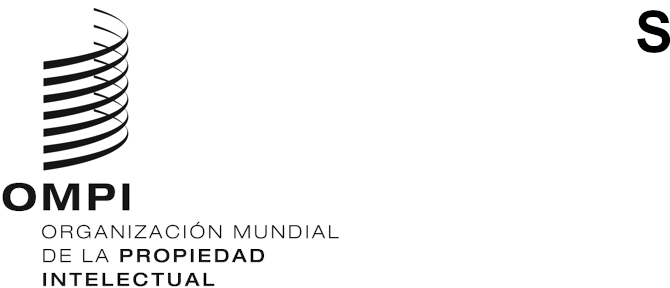 CDIP/30/12ORIGINAL: INGLÉSfecha: 10 DE MARZO DE 2023Comité de Desarrollo y Propiedad Intelectual (CDIP)Trigésima SesiónGinebra, 24 a 28 de abril de 2023INFORME SOBRE LAS MUJERES Y LA PI: ACTIVIDADES INTERNAS Y EXTERNAS, DIRECCIÓN ESTRATÉGICApreparado por la SecretaríaEl Comité de Desarrollo y Propiedad Intelectual (CDIP), en su vigesimosexta sesión, celebrada del 26 al 30 de julio de 2021, al debatir el tema “Las mujeres y la PI” en relación con el punto del orden del día sobre PI y el desarrollo, decidió adoptar la siguiente decisión:“El Comité examinó la propuesta de seguimiento de México sobre ‘Las mujeres y la PI’ contenida en el documento CDIP/26/10 Rev. El Comité aprobó la propuesta contenida en dicho documento.” (párrafo 7 del resumen de la Presidencia).En la mencionada propuesta de seguimiento de México, entre otras cosas, se solicitaba a la Secretaría que tomara una serie de acciones y decidiera “retomar periódicamente, cuando la Secretaría de la OMPI lo estime necesario, la cuestión de ‘Las mujeres y la PI’, en el marco del punto del orden del día sobre PI y desarrollo, a partir de la sesión de primavera del CDIP de 2023”. Con el presente documento y el documento CDIP/30/13 se pretende facilitar que el Comité vuelva a examinar la cuestión de “Las mujeres y la PI” en la presente sesión. Si bien el documento CDIP/30/13 informa sobre la recopilación y el intercambio de datos desglosados por sexo en el ámbito de la PI, este documento informa sobre el plan de acción estratégico de la OMPI para apoyar y capacitar a las mujeres en el ámbito de la PI, además de ofrecer una perspectiva del carácter complementario de las actividades internas y externas de la OMPI. El período de referencia abarca los años 2021 y 2022.INCORPORACIÓN DE LA PERSPECTIVA DE GÉNEROLa OMPI reconoce que la participación igualitaria de mujeres y hombres en el ecosistema de la innovación, y en las estructuras y organizaciones que lo apoyan, es fundamental para el éxito de su labor y su misión. Para abordar los complejos y acuciantes problemas actuales a los que se enfrenta el mundo, es preciso aprovechar el talento y el potencial innovador de todos los grupos. La falta de diversidad en las organizaciones del sistema de PI, incluida la OMPI, limita la maximización de sus beneficios y perpetúa las desigualdades sistémicas.Esta visión se ha adoptado en las metas y objetivos estratégicos del Plan Estratégico a Mediano Plazo (PEMP) de la OMPI para 2022-2026 y en la Estrategia de Recursos Humanos para 2022-2026. El PEMP de la OMPI se refiere explícitamente a la mejora de la divulgación y el compromiso con los grupos infrarrepresentados para que todos puedan beneficiarse del sistema de PI, dentro y fuera de la OMPI. Por ejemplo, los equipos de inventores integrados por mujeres tienen más probabilidades de crear innovaciones con perspectiva de género, como productos esenciales para la salud femenina. El PEMP también señala la importancia de crear una cultura organizativa que sea verdaderamente diversa e integradora. La diversidad, la pertenencia y la inclusión son fundamentales para un lugar de trabajo y una mano de obra innovadores, con visión de futuro y creativos que puedan contribuir a “lograr que la innovación y la creatividad, en cualquier lugar del mundo, cuenten con el respaldo de la propiedad intelectual en beneficio de todas las personas”. Las investigaciones han demostrado que la diversidad de perspectivas aumenta la resiliencia de las organizaciones y les ayuda a superar mejor las crisis. Por lo tanto, impulsar la igualdad de género y el empoderamiento de las mujeres es fundamental para la misión de la OMPI.La OMPI ha redactado una nueva Estrategia sobre Igualdad de Género que proporciona un marco para guiar los esfuerzos de la OMPI relacionados con la igualdad de género y el empoderamiento de las mujeres para el período 2023-2026. El proyecto de estrategia está en consonancia con el Plan de Acción para Todo el Sistema de las Naciones Unidas sobre la Igualdad de Género y el Empoderamiento de las Mujeres (ONU-SWAP 2.0), los requisitos de la Estrategia para todo el sistema sobre la paridad de género y otras guías pertinentes para todo el sistema de las Naciones Unidas, como las Directrices sobre un Entorno Favorable para el Sistema de las Naciones Unidas.El ONU-SWAP es un mecanismo de rendición de cuentas aprobado por la Junta de los Jefes Ejecutivos del Sistema de las Naciones Unidas para la Coordinación (JJE) que mide los avances en la incorporación de la perspectiva de género en las funciones de la organización. Se trata de un marco de indicadores según los cuales las entidades de las Naciones Unidas realizan sus informes anualmente. En 2021, la OMPI cumplió y superó más indicadores que la media de las entidades técnicas. La OMPI superó los requisitos de tres indicadores; la mayor proporción desde el inicio de la aplicación del ONU-SWAP 2.0 en 2018. Se prevén nuevos avances orientados al cumplimiento de los requisitos con la puesta en marcha de la nueva Estrategia sobre Igualdad de Género en 2023.Algunos ejemplos de actividades de incorporación de la perspectiva de género durante el período que abarca el informe son los siguientes: En 2022, la OMPI integró consideraciones y guías sobre género y PI en varios aspectos de la planificación del trabajo para 2023 y años posteriores. Como parte de una sesión específica durante una sesión de planificación del trabajo de mitad de año para todos los directivos y gestores de proyectos de la OMPI, se debatieron temas relacionados con la PI y el género, así como con el género y la diversidad. Por primera vez, durante la reunión de planificación del trabajo organizativo de fin de año, se celebró una sesión dedicada a la PI y al género y la diversidad como presentación “intersectorial” durante la cual se debatió la planificación para 2023, así como para el bienio 2024/25. Todos los sectores de la OMPI recibieron orientación para incorporar consideraciones de PI y género y actividades concretas en sus propuestas de planes de trabajo para 2023. También se elaboró una orientación interna similar de alto nivel para que los equipos la tuvieran en cuenta para el programa de trabajo y el presupuesto del bienio 2024/25. En 2021, la OMPI finalizó la Guía sobre lenguaje inclusivo y una Caja de herramientas de principios básicos para una comunicación sensible al género. La Guía se elaboró en colaboración con los traductores/revisores de la División Lingüística y fue objeto de amplias consultas internas. Se ha tenido en cuenta guías similares elaboradas por otras entidades del sistema de las Naciones Unidas. La Guía está disponible en los seis idiomas oficiales de la OMPI e incluye dos módulos: uno sobre lenguaje inclusivo en cuanto al género y otro sobre lenguaje inclusivo en materia de discapacidad. Se diseñó de manera tal que sea fácil de leer y utilizar, con referencias prácticas y ejemplos que suelen encontrarse en las publicaciones de la OMPI. La Guía es modular, por lo que pueden añadirse más módulos en el futuro. El prólogo de la Guía ha sido firmado por el director general. La Guía se ha difundido a todo el personal de la OMPI. La Caja de herramientas se diseñó para que sea práctica, fácil de usar y concreta, y presenta los principios básicos para una comunicación sensible a las cuestiones de género, ya sea escrita, oral, sonora o visual. La Caja de herramientas incluye una lista de control, ejemplos, consejos y técnicas, y una recopilación de términos útiles. También incluye una recopilación de los puntos de resistencia más frecuentes a la comunicación sensible al género, con sus correspondientes respuestas para promoverla.La Secretaría lleva cinco años recopilando datos sobre el equilibrio de género en las Asambleas de la OMPI (una parte importante del ecosistema de la PI) y empezará a recopilar también datos sobre el equilibrio de género en las reuniones del Comité Permanente y en las funciones de presidente y vicepresidente. Los datos de las Asambleas revelan una tendencia positiva hacia un mayor equilibrio de género entre las delegaciones de los Estados miembros, con un aumento de la participación femenina del 36,7% en 2018 al 41,7% en 2022. Sin embargo, sigue existiendo una disparidad a nivel de jefes de delegación, con un 64,9% de hombres jefes de delegación frente al 35,1% de mujeres indicada en las Asambleas de 2022. La OMPI ha establecido y supervisado de manera sistemática objetivos de paridad de género en los niveles P4 y superiores. Los objetivos que se establecieron para el bienio 2022/2023 son los siguientes:En diciembre de 2022, la OMPI había alcanzado el objetivo del nivel P4, antes de la fecha límite de 2023. Estas mejoras se han visto respaldadas por medidas específicas en materia de contratación, que se describen en el Informe anual de la OMPI sobre recursos humanos.DIRECCIÓN ESTRATÉGICA SOBRE PI Y GÉNEROLa OMPI estableció su nuevo Programa de Propiedad Intelectual y Género en 2022, con el nombramiento de un asesor principal y un becario que se unirán a la embajadora de PI y género de la OMPI. Durante 2022, el Equipo de PI y Género desarrolló el Plan de Acción de PI y Género (PAPIG), el primer plan estratégico de la OMPI que enmarca el trabajo de la organización para respaldar y promover la participación de las mujeres en todos los aspectos de la PI, y que representa la contribución de la OMPI a los esfuerzos globales y mundiales para lograr la igualdad económica y el empoderamiento de las mujeres y las niñas. La implementación del PAPIG comenzó en 2022 y coincide con el calendario del PEMP de la OMPI para 2022-2026. El objetivo de su creación es que fluya a partir de los pilares de trabajo del PEMP y los complemente, permitiendo a todos los sectores de la OMPI la oportunidad de planificar y presupuestar en consecuencia el PAPIG y las actividades conexas en los programas de trabajo y presupuesto. La visión del PAPIG es un mundo en el que la innovación y la creatividad de las mujeres de cualquier lugar cuenten con el apoyo de la PI por el bien de todos. A través del PAPIG, la OMPI centrará su labor en tres pilares:Prestar apoyo a los gobiernos y a los encargados de elaboración de políticas en la integración de la perspectiva de género en la legislación, las políticas, los programas y los proyectos de PI;Impulsar la investigación para identificar el alcance y la naturaleza de la brecha de género en la PI y las formas de cerrar la brecha; yContinuar los proyectos e iniciativas existentes y poner a prueba otros nuevos orientados a las cuestiones de género en el entorno de la PI, diseñados para mejorar las competencias en PI de las mujeres y de las instituciones que las respaldan.Para aplicar el PAPIG, la OMPI se encargará de lo siguiente: i) reforzar y desarrollar su colaboración interna y externa; y ii) comunicar de manera eficaz toda la labor de la Organización en materia de PI y género mediante una estrategia de comunicación externa orientada al cliente.La OMPI ha participado en una serie de actividades destinadas a fomentar la participación de las mujeres en el sistema internacional de PI, entre las que se incluyen proyectos piloto que ayudan a crear capacidad en materia de PI y oportunidades de creación de redes para las mujeres emprendedoras. En este informe se ofrecen numerosos ejemplos. La Organización explorará nuevas oportunidades para ampliar la colaboración con entidades nacionales y otras organizaciones internacionales que se ocupan de la mujer, la innovación y el espíritu empresarial, con el fin de aportar la experiencia de la OMPI en materia de habilidades y conocimientos de PI a las mujeres emprendedoras, innovadoras y creadoras de todos los sectores y regiones.La OMPI comenzó a desarrollar asesoramiento en materia de políticas y legislación y a prestar apoyo a los encargados de elaboración de políticas nacionales con el fin de atraer a más mujeres y niñas a las actividades innovadoras y creativas, por ejemplo, mediante la creación de una base de datos de disposiciones jurídicas y modelos de políticas que se están aplicando o considerando en relación con la PI y el género. Se está desarrollando un nuevo Seminario sobre PI e Integración de Género como programa introductorio para ayudar a los Estados miembros en la fase inicial de exploración de políticas y prácticas que fomenten y respalden la participación de las mujeres en el sistema de PI. En cuanto a la estrategia de comunicación externa, el PAPIG contribuirá a seguir aumentando la concienciación y el conocimiento de los recursos y las herramientas a disposición de las personas emprendedoras, innovadoras y creadoras, así como la comprensión de por qué la PI es esencial para ayudar a las mujeres en su trayectoria empresarial. En la Revista de la OMPI se incluirá una serie de artículos sobre las mujeres y la PI. Las historias de éxito inspiradoras y educativas protagonizadas por mujeres innovadoras seguirán apareciendo en la web de la OMPI y en las redes sociales. La OMPI continuó reforzando sus actividades de divulgación y colaboración con las partes interesadas, como las organizaciones no gubernamentales (ONG), las asociaciones de PI, las instituciones académicas y las organizaciones internacionales asociadas, con el fin de sensibilizar sobre la brecha de género en el ámbito de la PI y sobre el alcance de los esfuerzos y recursos de la OMPI para ayudar a cerrar esa brecha.ACTIVIDADES EXTERNASLa OMPI siguió apoyando el aumento del uso del sistema de PI por parte de las mujeres en varios frentes y amplió considerablemente las iniciativas de la Organización en 2022. Esta ampliación de la labor se produjo tras una mayor concienciación interna y un amplio interés por parte de los Estados miembros y la comunidad de la PI para que la OMPI siga mejorando sus servicios y proyectos destinados a las emprendedoras y a los encargados de la elaboración de políticas interesados en incorporar a más mujeres al ecosistema de la innovación y la PI. Además de la elaboración y puesta en marcha del primer plan de acción estratégico de la OMPI centrado en la mujer y la PI descrito anteriormente, la OMPI siguió ampliando sus actividades directas sobre el terreno con emprendedoras, instituciones nacionales de apoyo a las pequeñas y medianas empresas (pymes) y asociaciones de mujeres para ofrecer formación y desarrollo de conocimientos concretos en materia de PI como parte de proyectos más amplios de capacitación económica e iniciativa empresarial. ACTIVIDADES TEMÁTICASSesiones de intercambio de información sobre las mujeres y la PIA raíz de una decisión del CDIP, en 2021 se creó un foro para sensibilizar sobre la importancia de potenciar y aumentar la participación de las mujeres en el ecosistema de PI, con una serie de sesiones de intercambio de información sobre “Cerrar la brecha de género en la PI”. Además de sensibilizar, el objetivo de estas sesiones era promover los resultados de la labor de la OMPI en este ámbito y reunir a las partes interesadas de diversas regiones para que compartieran sus experiencias y prácticas a la hora de abordar las limitaciones a las que se enfrentan las mujeres y las niñas para acceder al sistema de PI. En 2021 se celebraron tres sesiones de este tipo. En su vigesimoctava sesión, celebrada en mayo de 2022, al examinar el Informe sobre las sesiones de intercambio de información sobre las mujeres y la PI, el Comité expresó su agradecimiento por el éxito de la convocatoria de las tres sesiones, en las que se examinaron los obstáculos a los que se enfrentan las mujeres a la hora de acceder al sistema de PI, así como las buenas prácticas y las iniciativas de múltiples partes interesadas existentes en este ámbito. Una de estas sesiones sobre mujeres, PI y turismo tuvo lugar el 15 de noviembre de 2022. A través de ejemplos prácticos, desde la producción artesanal local y el enoturismo hasta el astroturismo y el agroturismo, las expertas y empresarias de diferentes regiones pusieron de relieve cómo pueden utilizarse los derechos de PI para apoyar el crecimiento de las empresas relacionadas con el turismo y fomentar la participación de las mujeres en el sector y su contribución a este. Asistieron a las sesiones de intercambio de información más de 300 participantes de 110 países. Esta serie de sesiones continuará con otros temas que podrían ayudar a reducir la brecha de género en la PI.Mentoría y establecimiento de contactos El año 2019 marcó el lanzamiento del Programa de la OMPI de formación, mentoría y establecimiento de contactos en materia de propiedad intelectual para emprendedoras de pueblos indígenas y comunidades locales, cuyo objetivo es fomentar el espíritu empresarial, la innovación y la creatividad de las mujeres en relación con los conocimientos tradicionales y las expresiones culturales tradicionales mediante el fortalecimiento de la capacidad de las emprendedoras de pueblos indígenas y comunidades locales para utilizar estratégicamente las herramientas de PI en apoyo de sus actividades emprendedoras. El Programa suele impartirse en el plazo de un año. Tiene un enfoque práctico y consta de una fase de formación, así como de una fase de mentoría y establecimiento de contactos. El Programa se imparte en colaboración con la Organización Internacional del Trabajo (OIT), el Centro de Comercio Internacional y la Asociación Internacional de Marcas (INTA). Se desarrolló con éxito por primera vez de 2019 a 2021 (Programa Global 1), seguido de un segundo ciclo de 2021 a 2022 (Programa Global 2). En 2022, se ofreció una edición regional para emprendedoras de pueblos indígenas y comunidades locales de cuatro países de la región andina, a saber, de Bolivia, Colombia, el Ecuador y el Perú. Desde su creación, el Programa ya ha apoyado a más de 67 emprendedoras de todo el mundo.En el marco del proyecto “Fortalecimiento del papel de las mujeres en la innovación y el emprendimiento: alentar a las mujeres de países en desarrollo a utilizar el sistema de propiedad intelectual” de la Agenda de la OMPI para el Desarrollo, iniciado en enero de 2019, se puso en marcha de forma experimental un programa de mentoría de noviembre de 2021 a febrero de 2022. Mediante consultas directas con un grupo internacional de mentores expertos en PI, el programa pretendía ayudar a un grupo de inventoras de los países piloto a comprender mejor cómo las diferentes estrategias de gestión de la PI pueden mejorar su capacidad para llevar sus invenciones al mercado. El programa reunió a 30 profesionales de la PI excepcionalmente calificados como mentores y a 30 alumnas de cuatro sectores: salud, tecnologías de la información y la comunicación, agricultura e ingeniería mecánica. Las evaluaciones realizadas al final del programa piloto de mentoría revelaron que la mayoría de los mentores y las alumnas tuvieron una experiencia positiva, ya que las alumnas comprendieron cómo puede utilizarse la gestión de la PI para respaldar sus objetivos generales de comercialización. Los materiales y resultados del proyecto piloto de cuatro años, que finalizó en diciembre de 2022, están disponibles en una página web de descripción general del proyecto.Desarrollo de habilidades y conocimientosLa Academia de la OMPI intensificó sus esfuerzos para cerrar la brecha de género en el conocimiento de la PI. Entre 2016 y 2022, la Academia de la OMPI registró un récord positivo en materia de paridad de género, habiendo informado continuamente de un equilibrio general de género a favor de las mujeres participantes (51-55%) en las ofertas de cursos pertinentes. En 2021, en plena pandemia de COVID-19, 116.351 mujeres se inscribieron en los programas de la Academia de la OMPI en el marco de sus actividades de perfeccionamiento profesional, cursos de verano, maestrías y coloquios sobre PI, instituciones de formación en PI y enseñanza a distancia; en 2022, el número de mujeres inscritas fue de 95.112.En 2022 se diseñaron e implementaron iniciativas de formación especializadas para apoyar a las mujeres en el ámbito de la PI:Mujeres en la ciencia: Desde 2018, la Academia ha colaborado con el Programa “La mujer y la ciencia” de la Organización de las Naciones Unidas para la Educación, la Ciencia y la Cultura (L’Oréal-UNESCO) para ofrecer un curso solo para mujeres sobre la relevancia de la PI en la investigación científica. La primera edición pospandemia del Curso de formación en PI y ciencias en el marco del Programa L'Oréal-UNESCO para las mujeres y la ciencia se impartió en París los días 24 y 25 de junio de 2022. Esta colaboración anual se rediseñó como un programa de liderazgo para mujeres en la ciencia con el apoyo de fondos fiduciarios de Corea y comprende talleres de gestión de la PI y estudio de casos. Emprendedoras: En 2021, la Academia amplió sus servicios de clases magistrales y mentoría para apoyar a las emprendedoras que desean utilizar la PI en su trayectoria empresarial. En 2022, con la colaboración del Sector de Alianzas y Desafíos Mundiales de la OMPI, la Academia se unió a la iniciativa de la Conferencia de las Naciones Unidas sobre Comercio y Desarrollo (UNCTAD) de apoyo al comercio electrónico para emprendedoras de empresas digitales e inició una serie de clases magistrales sobre PI y comercio electrónico. Cincuenta mujeres de 14 países de África Oriental y Occidental participaron los días 6 de octubre y 7 de diciembre de 2022. Las conferencias interactivas de formación sobre marcas y oportunidades comerciales se impartieron en línea en francés y presencialmente en inglés, y abordaron el cambio de paradigma en los sectores comerciales y las oportunidades que se presentan para promocionar y ampliar las actividades comerciales, así como de llegar a los clientes de forma más directa y cómoda. Día Mundial de la PI Se está preparando el Día Mundial de la PI 2023 de la OMPI, cuyo tema será “Las mujeres y la PI: Acelerar la innovación y la creatividad”. Su objetivo es rendir homenaje a las mujeres inventoras, creadoras y emprendedoras de todo el mundo, así como a su trabajo pionero. La campaña abarca una amplia gama de esfuerzos e iniciativas para sensibilizar y promover ecosistemas de PI más inclusivos y diversos con el fin de acelerar la innovación, la creatividad y el crecimiento empresarial en beneficio de todos, en todas partes. La campaña 2023 se ha puesto en marcha en colaboración con los Estados miembros y se promueve a través de las plataformas de medios digitales de la OMPI, el sitio web, y con la amplificación de socios de todo el mundo. El Día Mundial de la PI 2023 ofrecerá oportunidades de participación pública, por ejemplo, a través de un concurso de vídeos sobre el tema “Cuando las mujeres entran en el universo de la PI, aceleramos la innovación y la creatividad y todos salimos ganando”, o a través de la interacción con la Galería, con mensajes inspiradores de personalidades de alto nivel, que respaldan la campaña y animan a las mujeres y las niñas a participar en el sistema de PI para apoyar sus ambiciones y objetivos. El Día Mundial de la PI también tendrá un foro para que los colaboradores de todo el mundo compartan información sobre oportunidades de formación o mentoría en materia de PI para que las mujeres adquieran conocimientos y competencias y establezcan contactos en materia de PI, y puedan promover sus propios eventos del Día Mundial de la PI entre el público en general.Día Internacional de la MujerLa OMPI siguió celebrando el Día Internacional de la Mujer el 8 de marzo. Se ha aprovechado la ocasión para destacar la importancia de la PI en el fomento del espíritu empresarial, la innovación y la creatividad de las mujeres, lo que a su vez contribuye al avance tecnológico, el enriquecimiento cultural y el crecimiento económico. En 2022, en relación con el tema “Igualdad de género hoy para un mañana sostenible”, la OMPI se unió a más de veinte oficinas de PI de todo el mundo en un mensaje conjunto en el que se comprometía a apoyar a las mujeres en la creatividad y la innovación, y a renovar el compromiso con la igualdad de género en el ecosistema de la innovación. Además, la Academia de la OMPI ofreció treinta becas para sus cursos híbridos a candidatas de países en desarrollo, países menos adelantados y países en transición, con motivo del Día Internacional de la Mujer y del Día Internacional de la Mujer y la Niña en la Ciencia. Del mismo modo, en 2023, la OMPI y otras oficinas de PI se unirán para realizar un mensaje conjunto que reconozca el tema “DigitALL: Tecnología e innovación para la igualdad de género” y comprometerse a trabajar juntos para apoyar y empoderar a las mujeres y las niñas para acceder de forma inclusiva a la innovación y la economía creativa a fin de alcanzar sus aspiraciones económicas mediante el uso de sistemas de PI.ACTIVIDADES REGIONALESÁfricaSe implementó un proyecto en el distrito de Chobe, en la región de Kasane (Botswana). Aunque las cestas tejidas en esta región son la principal fuente de sustento de muchas familias de la zona, los cesteros diseñan y comercian individualmente, sin atenerse a ninguna norma de producción estricta. Por lo tanto, no estaban aprovechando todo el potencial comercial de sus productos. A petición de la autoridad nacional de PI, la OMPI ayudó a un grupo de 50 mujeres de Chobe con una serie de acciones para desarrollar su capacidad comercial, a saber: i) formar una asociación; ii) desarrollar sus propios reglamentos o normas de producción de calidad; iii) diseñar los elementos de su marca colectiva; iv) formar a los usuarios y potenciales usuarios de la marca para que adecuen sus tejidos a las nuevas normas; v) registrar esta marca ante la autoridad de PI. En la presentación oficial de la marca, los miembros del colectivo atestiguaron la mejora de las ventas y el consiguiente impacto en sus modos de vida. En asociación con fondos fiduciarios del Japón, las cestas se han incorporado a los mercados japoneses. Además, en colaboración con la autoridad turística de Botswana, los productores se prepararon para acceder a otros mercados. Las comunidades vecinas solicitaron la ayuda de la OMPI para emular el ejemplo del colectivo Chobe.En junio de 2022 se presentó otro proyecto en la región para ayudar a las emprendedoras de Namibia a generar PI y a aprovechar su valor para ganar competitividad en sus actividades. El proyecto, “Emprendedoras de Namibia: De la generación a la comercialización de activos de PI” tiene como objetivo apoyar a las emprendedoras con formación y mentoría para mejorar su comprensión y uso de la PI. Se seleccionaron 50 emprendedoras para el proyecto y se elaboró un programa a medida que se impartiría mediante sesiones de formación en línea y presenciales. Para garantizar la continuidad del proyecto, también participarán en la formación representantes de Namibia Women in Business, el Consejo Nacional de la Juventud de Namibia, la Comisión Nacional de Investigación, Ciencia y Tecnología y el Foro de Comercio de Namibia.Países árabesSe lanzaron dos proyectos en la región árabe para apoyar a un grupo de emprendedoras de comunidades locales de Jordania y Egipto para que aprovechen el uso de la PI en el desarrollo de sus productos, marcas y envases, y para ofrecerles asesoramiento individualizado sobre la PI para uso empresarial. Se espera que ambos proyectos generen un sistema de apoyo local que facilite el registro, la gestión y la comercialización de derechos de PI por parte de los emprendimientos dirigidos por mujeres en las comunidades locales y que cree vínculos sostenibles entre sus emprendimientos de producción y la PI.Asia y el PacíficoEl Programa de Mujeres Innovadoras y Emprendedoras de Asia y el Pacífico se lanzó en 2022, con 12 episodios de webinarios semanales, a los que asistieron 50 participantes cada semana desde Sri Lanka, Nepal, Viet Nam, la India y China, llegando a un total de 150 emprendedoras e inventoras. El programa se amplió posteriormente a Indonesia con una sesión inaugural titulada “Conversaciones sobre PI con mujeres innovadoras y emprendedoras de Indonesia”, en la que participaron 80 mujeres. Las sesiones semanales interactivas de una hora llevaron a las participantes a través de las diferentes fases de un típico viaje innovador y empresarial a través de la perspectiva de la PI, desde la concepción de la idea a la experimentación, pasando por el lanzamiento, el desarrollo y el crecimiento. Las participantes también tuvieron acceso a mentorías rápidas, actividades de establecimiento de contactos, creación de redes y talleres con expertos de la OMPI y de la región. En paralelo con las actividades de formación y mentoría, se realizaron 30 entrevistas con emprendedoras, innovadoras y fundadoras de grupos de apoyo a la mujer, cuyas historias y ejemplos ayudan a inspirar a otras mujeres. Estas historias, protagonizadas por mujeres de Bhután, Papua Nueva Guinea, Nepal, Indonesia, Camboya, la India y muchos otros países de la región, se publicaron en el sitio web de la OMPI y se promovieron a través de las redes sociales. En marzo de 2022 se publicó una edición especial del boletín regional dedicado a las mujeres en la PI. América Latina y el CaribeEn esta región, las actividades de la OMPI relacionadas con el género se han regido por el Programa Regional sobre Propiedad Intelectual, Innovación e Igualdad de Género, que pretende: i) vincular las políticas públicas sobre género existentes o previstas al ecosistema de la PI, con el fin de fomentar la equidad de género y empoderar a las mujeres fomentando su potencial innovador, e ii) incluir prácticas de gestión con perspectiva de género en el trabajo de las oficinas de PI de América Latina. Desde su creación, se han celebrado cuatro reuniones regionales sobre PI, innovación y equidad de género. De la última reunión en 2022, a la que asistieron los directores de 11 oficinas de PI de América Latina, también participaron ONU-Mujeres y un experto regional en cuestiones de género. El evento permitió intercambiar visiones sobre la necesidad y la importancia de incorporar la perspectiva de género en las políticas públicas relacionadas con la innovación, la PI y el desarrollo. Quienes participaron resaltaron la importancia de concretar acciones en las oficinas de PI tendentes a la recopilación de información de PI con perspectiva de género y la formulación de indicadores que recopilen más detalles de la participación de las mujeres en el ecosistema de la PI.La Red Latinoamericana de PI y Género se creó mediante un memorando de entendimiento entre cuatro oficinas de PI de la región en 2021. En 2022, otras seis oficinas se unieron a la Red, de modo que el número total de miembros asciende a diez. Tres países más han formalizado su incorporación. La OMPI propuso el enfoque conceptual de la Red, incluidas su estructura y funciones. También facilitó y participó en las reuniones de la Asamblea General de la Red, y apoyó el desarrollo de acciones en el contexto de sus comités técnicos, en particular la organización de un concurso para mujeres innovadoras. Además, se prestó apoyo al desarrollo de la página web de la Red, así como a la inclusión de los idiomas portugués e inglés.Otro programa pionero sobre PI y género puesto a prueba en la región es el curso en línea “Introducción de la perspectiva de género en las funciones de las Oficinas de Propiedad Industrial en América Latina”. Dos ediciones del curso se desarrollaron con la participación de 15 oficinas de PI. En la edición de 2021 participaron 35 personas, mientras que en la de 2022 lo hicieron 36. El objetivo del curso era lograr que se comprendan mejor los elementos más importantes de la igualdad de género en las oficinas de PI, así como promover el intercambio de información y buenas prácticas en la materia. Se dictaron tres módulos sobre: i) Aspectos fundamentales para el trabajo sobre igualdad de género en las oficinas de propiedad industrial, ii) contenido de género dominante dentro de las oficinas de PI e iii) indicadores de género. El contenido no era solamente teórico; también se vieron casos de estudio. En 2020, solo una oficina de PI (Perú) tuvo una política o plan relacionado con el género. Al momento de la elaboración de este informe, seis oficinas contaban con una política o una estructura vinculada a las cuestiones de género y dos oficinas estaban trabajando en el diseño de tales instrumentos. Además, seis oficinas han incorporado mecanismos de recopilación de información sobre el género en el registro de derechos de PI.A partir de 2021, se implementó un proyecto sobre PI para las mujeres en carreras de ciencia, tecnología, ingeniería y matemáticas (CTIM). En total, 83 mujeres se han beneficiado con el proyecto en seis Estados miembros. Este proyecto se centra en la creación de competencias de propiedad intelectual para mujeres profesionales en el campo de las CTIM, permitiéndoles aumentar el valor de sus creaciones, de acuerdo con sus necesidades empresariales (formación a medida). También brinda tutorías para incorporar la gestión de PI como parte de sus planes de desarrollo, negocio o innovación. Hasta diciembre de 2022, el proyecto había producido los siguientes resultados o impactos consolidados: tres solicitudes de patentes, dos proyectos de patente, un proyecto de contrato de licencia de patente, un proyecto de contrato para crear una empresa derivada, un registro de marca y un proyecto de protección de software.En 2022, se lanzó el desarrollo del proyecto sobre PI para emprendedoras “Crear valor por medio de la PI”. El proyecto ha beneficiado a 40 mujeres emprendedoras de cuatro países de América Latina. El objetivo es capacitar a un grupo de mujeres emprendedoras en cada país beneficiario, sensibilizándolas sobre la importancia del rol de la protección de la PI y su uso estratégico en sus emprendimientos. El proyecto piloto tiene como objeto desarrollar las competencias de las mujeres participantes en materia de PI, proporcionarles herramientas de PI sencillas y prácticas, ayudar a estas emprendedoras a utilizar la propiedad intelectual para desarrollar sus productos y reforzar sus capacidades empresariales. También se incluyen un conjunto de mentoría y asesoramiento rápidos para que incorporen de manera efectiva la PI en sus estrategias de negocios.En 2022, se puso en marcha un proyecto similar para mujeres emprendedoras en el Caribe, con Jamaica como país piloto, en cooperación con la Oficina de Propiedad Intelectual de Jamaica (JIPO) y la Cooperación para el Desarrollo Empresarial de Jamaica (JBDC). El proyecto comenzó con un informe de evaluación de las necesidades de la perspectiva que Jamaica les ofrece a las mujeres emprendedoras. El objetivo es desarrollar capacidades y promover vínculos entre las instituciones que apoyan a las mujeres emprendedoras e innovadoras para sensibilizarlas sobre la PI, facilitarles el acceso a redes entre particulares y crear asociaciones entre ellos y posibles redes o socios profesionales. También brindará tutorías prácticas, con la participación de la iniciativa SheTrades, del Centro de Comercio Internacional, que se pondrá en marcha en el Caribe, ONU-Mujeres e iniciativas del Banco Interamericano de Desarrollo (BID). El programa beneficiará a más de 32 mujeres.Países menos adelantados (PMA)La Organización comenzó a implementar un programa para mujeres emprendedoras y PI en los PMA desde 2021, que se inició con un proyecto piloto sobre PI para 70 mujeres emprendedoras de Uganda. Su enfoque innovador incluyó tutorías de apoyo y la formación de las partes interesadas a través de las experiencias de las 70 alumnas para utilizar la PI en el desarrollo y la comercialización de sus productos. Como resultado, se registraron 70 certificados de marca en la Oficina de Servicios de Registro de Uganda para productos que abarcan desde prendas de moda, productos cosméticos, productos alimenticios envasados hasta detergente líquido, jabón sólido y vinos. La fase de mentoría práctica del proyecto sobre comercialización e iniciativa empresarial se centró en las repercusiones concretas, a saber: i) amplió las oportunidades de negocio de las emprendedoras al promocionar sus marcas y poniéndolas en contacto con más fabricantes y clientes; ii) aumentó la venta de los productos; iii) contribuyó a aliviar la pobreza al crear puestos de trabajo locales y iv) reforzó la creación de redes empresariales entre las 70 emprendedoras. El proyecto piloto también permitió a las beneficiarias compartir sus experiencias e inspirar a otras emprendedoras para que aprovechen el potencial de la PI para el crecimiento de sus empresas. Países en transición y países desarrolladosPara promover una participación más activa de las mujeres en la PI en los países de Asia Central, el Cáucaso y Europa Oriental, se organizaron varios webinarios prácticos a nivel regional y nacional para pymes y otras partes interesadas sobre los Sistemas de Madrid y de La Haya, en los que se hizo hincapié en las mujeres y los jóvenes. La participación estaba abierta a todos los países de la región y también a participantes de otras regiones. La participación total de las mujeres superó el 60%.En 2022, se puso en marcha un proyecto general sobre cómo salvar las diferencias del ecosistema de PI en los países desarrollados (Bridging the Gaps in the IP Ecosystem in developed countries). En este contexto, un proyecto se centra en la PI y las mujeres emprendedoras. El webinario con el que se lanzó el proyecto, el 27 de octubre de 2022, reunió a 1.504 inscritos y 538 participantes activos de 107 países, con una asistencia de mujeres estimada del 81%. Según la encuesta que se realizó después del evento, el índice de satisfacción general fue del 98%. Entre las actividades de seguimiento se incluirán estudios sobre el comportamiento de los solicitantes a la hora de presentar solicitudes de PI, interacciones de apoyo personalizado y clínicas especializadas de PI integradas en forma de talleres. El 8 de diciembre de 2022 se realizó un primer taller donde se analizó la herramienta de diagnóstico de PI.SIGUIENTES ETAPASLa OMPI continuará redoblando sus esfuerzos para alcanzar una mayor igualdad de género en el campo de la PI. Para ello, hay nuevas iniciativas y proyectos en marcha y en planificación, como:En África, las mujeres representan casi la mitad de la fuerza laboral en el área de la agricultura. La OMPI, en colaboración con las organizaciones regionales de PI y la Comisión de la Unión Africana, organizará una conferencia en 2023, dirigida a las mujeres africanas en la agroindustria. Las deliberaciones de la Conferencia se usarán de base para poner en marcha un proyecto de asesoramiento y tutoría con 30 mujeres de toda África seleccionadas por concurso. Se espera que el proyecto dote a las participantes a lo largo de un período de 6 a 12 meses con el conocimiento, las herramientas y los recursos de PI necesarios para que sus empresas prosperen. Ampliará las carteras de PI de las participantes para mejorar la capacidad de registros regionales e internacionales y mejorar su acceso a las oportunidades de mercado creadas por los acuerdos comerciales regionales y continentales, como la Zona de Libre Comercio Continental Africana.Junto con la Liga de los Estados Árabes (LEA), se programó para 2023 una reunión regional virtual sobre los ecosistemas de innovación y PI en la región árabe y las mujeres emprendedoras. En la reunión se analizará el papel de los ecosistemas de innovación y PI en el fomento de las capacidades empresariales de las mujeres árabes y se ofrecerán herramientas prácticas y fáciles de usar sobre cómo beneficiarse del ecosistema de innovación y PI. También será una oportunidad para establecer contactos y compartir buenas prácticas entre las emprendedoras de la región árabe.Está prevista una reunión virtual de un día de duración para las emprendedoras iraquíes, tras la finalización del Proyecto de Intermediarios de PI y Pymes para el Iraq, que está en curso y se espera que concluya antes de finales de 2023.Tras el interés por parte de Djibouti, se está planificando una iniciativa sobre emprendedoras y PI en Djibouti en 2023. Se están llevando a cabo reuniones con los funcionarios competentes de dicho país para designar a la Asociación de Emprendedoras de Djibouti como socio principal de la iniciativa. Una vez designado este socio, se espera que la OMPI debata con las partes interesadas pertinentes de Djibouti el alcance y el efecto específico de esta iniciativa, así como los beneficiarios a los que va dirigida.El programa semanal para emprendedoras e inventoras continuará en más países de Asia y el Pacífico, con clases de expertos y, posteriormente, con sesiones de mentoría. En 2023 se iniciarán reuniones en el país y presenciales, sesiones de formación y de creación de redes para reforzar los vínculos y transmitir el mensaje de la PI de forma más tangible. Se organizará una sesión sobre la mujer en los videojuegos, en cooperación con otras regiones. La OMPI alentará a los países de la Asociación de Naciones del Sudeste Asiático (ASEAN) a crear un grupo de trabajo que se ocupe de los programas centrados en la mujer a través de las oficinas nacionales de PI. También se llevarán a cabo sesiones de asistencia para la creación de marcas destinadas a emprendedoras de la ASEAN, así como de Bután, Mongolia, Nepal y las islas del Pacífico. Además, la OMPI pondrá en marcha un programa piloto de formación en el puesto de trabajo para mujeres en CTIM, centrado en la gestión y el despliegue de tecnología en tres países, en colaboración con interlocutores locales y universidades técnicas de Bangladesh, la India y Sri Lanka. A la participación física se sumará una comunidad en línea para Asia y el Pacífico con el fin de llegar continuamente a más mujeres y proporcionar un flujo constante de materiales e información sobre PI a través de las redes sociales. A lo largo del año se recopilarán y publicarán historias inspiradoras de mujeres que utilizan la PI y se benefician de los servicios de la OMPI. Como seguimiento del Programa Regional sobre Propiedad Intelectual, Innovación e Igualdad de Género en América Latina, la próxima Reunión Regional se organizará en San José, Costa Rica, del 19 al 21 de abril de 2023. El objetivo principal es continuar el intercambio de opiniones sobre la necesidad y la importancia de incorporar una perspectiva de género en las políticas públicas relacionadas con la innovación, la PI y el desarrollo, así como establecer acciones de colaboración regional para fortalecer la Red Latinoamericana de PI y Género. También pretende avanzar en las acciones en las oficinas de PI para la recopilación de datos de PI con perspectiva de género y la formulación de indicadores que proporcionen más detalles sobre la participación de las mujeres en el ecosistema de la PI.En el segundo semestre de 2023 se organizará, con el apoyo del fondo fiduciario del Japón, el Primer Foro Regional de la OMPI sobre las Mujeres y la PI en CTIM: Crear una comunidad de mujeres en el ámbito de la PI en la región de América Latina y el Caribe. El objetivo de este Foro es crear una red de mujeres que hayan participado en las dos ediciones del proyecto de la OMPI sobre las Mujeres y la PI en carreras de CTIM, desarrolladas entre 2020 y 2023. La red permitirá a los participantes intercambiar experiencias y buenas prácticas, además de mejorar los conocimientos sobre propiedad intelectual adquiridos durante la ejecución del proyecto. Estos intercambios no solo tendrán lugar entre colegas, para que puedan descubrir nuevas formas de aplicar la PI al desarrollo de sus proyectos, sino que también incluirán a grupos de otras partes interesadas que pueden facilitar el acceso a oportunidades de financiación, información y apoyo técnico. El objetivo último será crear comunidad y promover la innovación y el liderazgo de las mujeres en el contexto de la innovación tecnológica. Por último, el Foro será un espacio adecuado para establecer vínculos interinstitucionales o internacionales (principalmente con el Japón) en relación con el apoyo a iniciativas de mujeres innovadoras en la ciencia.El éxito de la ejecución del proyecto sobre emprendedoras y PI en los PMA ha permitido a la OMPI crear un modelo de proyecto sostenible, lo que dio lugar a que se reprodujeran en otros PMA, como el Sudán, Camboya y Bhután. Gambia, Liberia, Santo Tomé y Príncipe, Sierra Leona y la República Unida de Tanzanía también han manifestado su interés por reproducir el modelo.Se ha desarrollado una edición regional del Programa WEP para emprendedoras de comunidades locales de la región de Estados de Europa Central y el Báltico (CEBS WEP), que se presentará en 2023. El Programa CEBS WEP se creó para apoyar el espíritu empresarial, la innovación y la creatividad de las mujeres en el marco de la tradición y se centrará en los tejidos y diseños tradicionales, como el encaje, el bordado, la confección de alfombras y la impresión textil. El proyecto comenzará con un taller práctico de cinco días que tendrá lugar del 6 al 10 de marzo de 2023. El objetivo del proyecto es ofrecer una fase de mentoría y establecimiento de contactos hasta enero de 2024. A través del Programa, se espera que las comunidades desarrollen sus capacidades en materia de PI, incluida la economía digital, y adquieran conocimientos básicos de campos relacionados útiles en un contexto empresarial, como la elaboración de modelos de negocio, el marketing, la estrategia de redes sociales, la narración digital, la gestión de proyectos, así como la creación de asociaciones (por ejemplo, con diseñadores de la industria de la moda). Las participantes se beneficiarán del apoyo de un mentor para seguir desarrollando y aplicando su estrategia de PI, así como sus actividades y proyectos basados en la tradición. Además, al formar parte de una comunidad regional del Programa, las participantes podrán ampliar las oportunidades de establecer contactos entre sí y con expertos, representantes del sector, socios de la OMPI y colegas. Se está elaborando el informe “Transformación de la economía a través del diseño: mujeres e innovación”. El informe, previsto para mediados de 2023, explorará el compromiso de las mujeres en la creación de diseños en los Estados de Europa Central y el Báltico (CEBS). En marzo de 2023 está previsto poner en marcha el proyecto “Desarrollo de videojuegos: A la búsqueda de la PI”. El proyecto se desarrolló pensando en la inclusión y la diversidad. Las dos copresentadoras de las entrevistas del podcast son mujeres (Allison Mages y Micaela Mantegna, embajadora de Women in Games) y dos de las empresas entrevistadas están representadas por mujeres exitosas. Además, está previsto celebrar un acto paralelo sobre las mujeres en los videojuegos el 28 de abril de 2023, como parte de las celebraciones del Día Mundial de la Propiedad Intelectual. El acto mostrará casos de éxito y consejos en el contexto de la PI y el marketing. Se está evaluando la posibilidad de presentar resultados de investigaciones relacionadas con la PI sobre la diversidad en la industria de los videojuegos.En colaboración con organizaciones de artistas intérpretes o ejecutantes, entre ellas AISGE en España, la OMPI examinará la brecha de género en el sector audiovisual. También se están explorando espacios de colaboración para la iniciativa SheTrades del Centro de Comercio Internacional. El objetivo es impartir una serie de webinarios sobre género y PI en los países desarrollados, centrándose en el sector textil y de la confección.Se están llevando a cabo varios proyectos destinados a emprendedoras, entre ellos: Mujeres en CTIM: A partir de la experiencia adquirida en América Latina y utilizando un modelo similar, se está desarrollando un proyecto para mujeres en CTIM en determinados países de habla portuguesa. Se han entablado conversaciones con Portugal y está prevista la participación de otros países de habla portuguesa. Se espera que este proyecto contribuya a impulsar la cooperación interregional entre Europa, América Latina y África. El proyecto prevé empoderar a las mujeres en carreras de CTIM mediante el desarrollo de sus competencias en PI, permitiéndoles crear valor a partir de sus desarrollos tecnológicos. El esquema del proyecto variará en función de la realidad y las necesidades del Estado miembro. Por ejemplo, las autoridades portuguesas destacaron la inteligencia artificial (IA) como campo de interés.El proyecto “Las mujeres y la PI para emprendedoras del sector del bordado y la artesanía en el Pakistán” pretende empoderar a través de la PI a emprendedoras del bordado y de actividades artesanales relacionadas en determinadas regiones del Pakistán. En particular, se tratará de sensibilizarlas sobre el valor de la PI y de proporcionarles herramientas útiles de PI para crear sus propias marcas y diseños. El proyecto se llevará a cabo durante todo el año 2023 en distintas fases, que comprenderán un componente de formación, otro de mentoría y un tercero de orientación práctica. El equipo de proyectos del Sector de Desarrollo Regional y Nacional colabora estrechamente con la Organización de PI del Pakistán en este proyecto. Se ha alcanzado un consenso sobre el marco y la estrategia de ejecución del proyecto.Uso de la PI por parte de las pymes dirigidas por mujeres en Bangladesh: el proyecto piloto apoyará a un pequeño grupo de emprendedoras (por ejemplo, las que trabajan en pequeñas empresas artesanales en sus hogares) para que utilicen la PI (principalmente marcas y diseños industriales) con el fin de mejorar la imagen de marca y el envasado de sus productos. El proyecto tratará de mejorar el valor y la competitividad de los productos y facilitar el acceso a nuevos mercados mediante un enfoque de formación en PI y mentoría práctica. Además, el proyecto también apoyará la salida prevista de Bangladesh de la categoría de PMA en 2026, facilitando el uso de la PI como herramienta de crecimiento y desarrollo. Se han iniciado conversaciones con un grupo que compone un proyecto nacional formado por ministros competentes y pymes para ultimar la estrategia de aplicación. En colaboración con la UNESCO, se invitará a un grupo de científicas del Programa L’Oréal-UNESCO “La Mujer y la Ciencia” a la inauguración del “Taller de formación sobre liderazgo en el ámbito de la PI, la ciencia y la innovación para científicas” que se celebrará en la OMPI en Ginebra (Suiza) del 25 al 28 de abril de 2023. El taller se centrará en el recorrido potencial de su investigación desde “el concepto hasta el mercado”, y en cómo pueden aprovecharse los derechos de PI como herramienta para el éxito comercial. Las participantes tendrán la posibilidad de interactuar con científicas-empresarias consolidadas, aprenderán de sus historias de éxito y realizarán ejercicios de inmersión en la resolución de problemas. El taller también incluirá una mesa redonda con destacadas mujeres innovadoras y profesionales de la PI, paralelamente al Día Mundial de la Propiedad Intelectual, que se celebrará el 26 de abril de 2023. Se tomarán medidas para aprovechar la colaboración con la UNCTAD mediante la continuación de la serie de clases magistrales sobre PI y comercio electrónico para emprendedoras digitales, y becas especiales para la actualización y la formación continua a través de los cursos de la Academia de la OMPI.Se invita al Comité a tomar nota de la información contenida en el presente documento.[Fin del documento]GradosObjetivoD233%D141%P535%P450%Programa de la AcademiaParticipación femenina2021Participación femenina2022Programa de perfeccionamiento profesional83148Programa de cursos de verano de la OMPI1.233837Maestrías conjuntas de la OMPI y coloquios sobre PI117407Enseñanza a distancia50.88347.145Instituciones de formación en propiedad intelectual64.03546.575Total de participantes mujeres116.35195.112